Meeting Planner What is going well?What is not going so well?Your child or young person’s viewsQuestions to ask nursery, school or collegeIssues to discuss during meeting Issues raised by nursery, school or college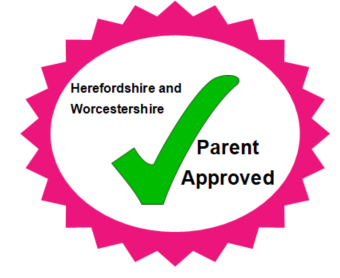 Child or young person Who is at the meeting?DateWhere is the meeting?IssueAction plannedWho will action?By when? IssueAction plannedWho will action?By when? Date of next meetingHow to use this formBefore the meeting, Fill in sections 1-4List the issues you want to discuss at the meeting in the ‘Issues to discuss during meeting’ section During the meeting:Talk about what’s going well and share your child’s views.Go through the issues you have listed one by one and discuss them. When action has been decided, complete the action planned, by who and by when columns. If professionals raise issues that aren’t on your list, add them to the ‘Issues raised by nursery, school or college’ section and complete the action columns in the same way.Try to fix a date for the next meeting.